DIGITAL MUSIC AWARDS 3 OVERVIEWLevel 1: Festival Treats (Nov to Jan)NAVARATHRI TREATS Deal Unlocked: Boult Bluetooth Worth 4500Deal Missed: None
DIWALI TREATSDeal Unlocked: Tripod Worth 1000Deal Missed: 5000 worth Household Items
WOW TREATSDeal Unlocked: Earphones Worth 599Deal Missed: Guitar
CHRISTMAS & NEW YEAR TREATSPower bank worth 1500Beautiful Saree & ShirtHeadset worth 999Deal To be unlocked: Coming Soon
Level 2: 4th Anniversary treats (Jan to May)FRESH YEAR TREATSDeal To be unlocked: Coming SoonWOMEN’S DAY TREATSDeal To be unlocked: Coming Soon
4TH ANNIVERSARY TREATSDeal To be unlocked: Coming Soon
Level 3: 4th Anniversary Treats 2 (May to Oct)SUMMER TREATSDeal To be unlocked: Coming Soon
FREEDOM TO SINGDeal To be unlocked: Coming Soon
FINAL DAYS TREATDeal To be unlocked: Coming Soon

Link to Submit: www.isai24x7.com/mq
Link to know prizes unlocked: www.isai24x7.com/ft Level 1: Festival Treats (Nov to Jan)

NAVARATHRI TREATS:Sing My Favs: Srinivas Special [Expired]Sing My Favs: Susheela Special [Expired]Let your soul sing: Amman Thiruvizha [Expired]

DIWALI TREATS:Let Your Soul Sing: Diwali Special [Expired]Sing My Favs: Shweta Mohan Special [Expired]Sing My Favs Unnimenon Special [Expired]Sing My Favs: Vani Jayaram Special [Expired]

WOW TREATS:Sing My Favs Shreya Special [Expired]Sing My Favs Sujatha Special [Expired]Sing my favs SPB special [Expired]Memories: Swarnalatha [Expired]Memories: Malasiya Vasudevan [Expired]

CHRISTMAS & NEW YEAR TREATS:Sing My favs: SA Rajkumar SpecialSing from Hearts: Latha Mangeskar Asha boshleSing from Hearts: Harini and TippuSing My Favs Vaali SpecialLet Your Soul Sing: New year SpecialLet Your Soul Sing: Christmas SpecialLevel 2: 4th Anniversary treats (Jan to May)FRESH YEAR TREATS:Sing My Favs: Vidyasagar Sing My Favs: Shankar Mahadevan Sing My Favs: Haricharan Sing My Favs: Vijay Yesudas 1979Sing My Favs: Hariharan 1955
WOMEN’S DY TREATSLyss: Women’s DayGolden Divas: Simran Bagga Apr 4Sing My Favs: Janaki S Apr 23Memories SoundaryaGolden Divas: Roja
4TH ANNIVERSARY TREATSSing My Favs: Vivek Lyricist Apr 16Black & White: Kv MahadevanSing My Favs Santhosh Narayanan May 15Memories AdithyanGolden Divas Rambha Jun 5Sing My Favs G V Prakash Kumar Jun 13Sing My Favs Snehan Jun 23Level 3: 4th Anniversary Treats 2 (May to Oct)

SUMMER TREATS:Sing My Favs Bharadwaj 3 July 1960Golden Divas Revathi Jul 8Sing My Favs Anuradha Sriram 9 July 1970Sing My Favs Mani Sharma 11 July 1964Sing My Favs Vijay Antony Jul 24Memories: Na MuthukumarSing My Favs Devi Sri Prasad Aug 2Sing My Favs Ghibran Aug 12

FREEDOM TO SING:Lyss: Independence DayMemories:Thiruchi LoganathanGolden Divas: NadhiyaSing My Favs Yuvan Shankar Raja Aug 31Sing My Favs Chinmayi Sep 10Golden Divas Meena Sep 16th

FINAL DAYS TREAT:Golden Divas Ramya Krishnan Sep 15Memories: P B Srinivas Sep 22Golden Divas Sneha Prasanna Oct 12Sing My Favs Anirudh Ravichander Oct 16Sing My Favs Pa. Vijay Oct 20Level 1:Prize Tree per Contestants:Min 30 Contestants | 15k+ Worth Prizes | 10+ Awards Worth 7K+40+ Contestants | 25k+ Prizes | 13+ Awards Worth 10K+60+ Contestants | 40k+ Prizes | 13+ Awards Worth 10K+80+ Contestants | 65K+ Prizes | 15+ Awards Worth 10K+Max 100 Contestants | 65K+ Prizes | 15+ Awards Worth 10K+Prize tree Per Level:Level 1 | 1X Prizes | 15k+ Prizes to 25k+ Prizes MaxLevel 2 | 2X Prizes | 25k+ Prizes to 40k+ Prizes MaxLevel 3 | 3X Prizes | 40k+ Prizes to 65K+ Prizes MaxJackpot Prizes Worth 1 Lacs Inclusive of Level Prizes Appreciation Trophies for all new contestantsNo EliminationBasic Audio Video Courses worth 4K50 Gift for referrals upto 400 worth prize for 10 referrals. Contestant can quit at any level.Awards and Gifts:Total of 36 Awards for all 3 Parts.Min of 10 Gifts all 3 Parts.Appreciation Trophies for all new participants. If no other Awards are won.Scoring:Winners will be decided based on singing skills: Best of 2 Rounds of every Level Weightage: 30% Mega Battle Qualifier: Any Comfortable song: Weightage: 40% Improvement: Improvement in each levels Weightage: 10% Overall participation from the date of Joining: All Rounds Weightage: 10% Audience views: Best Of 2 Rounds Weightage: 10%Prizes:Prizes will be given based on you score.The competition is for 1) Experienced Singers2) Beginner Singers3) Musicians / Instrumentalists4) Good Listener / Judgement Skills  Winning Categories for Singers & Audience BEST MALE SINGERBEST FEMALE SINGERMALARUM MOTTUKAL (Award for kids to teens) BEST PERFORMER (Award for singer + entertainer)BEST FIND (Award for new singer who showed their good singing skills)POTENTIAL SINGER (Award for person capable of improving)CONSTANT SUPPORTER & PERFORMER (Award for most active)STAR LISTENER (Award for audience with good listening skills)AUDIENCE CHOICE (Award for Singers with more views) GIVEAWAY (For Active audience)BEST MUSICIAN (Award for Instrumentalists)COORDINATORS /INTERNAL AWARD FOR ISAI24X7 BEST SINGER BEGINNER ENTRY RULES:· All the competitions are open to all singers all over the world, age 8+, who can sing in Tamil, provided they can pay the entry Fees through an Indian account and currency.· Entry fee is 50₹ to 99₹ + payment gateway charges. One-time registration is ₹499 for each level. The registration fee is non-refundable.· All challenges must be completed within the specified time. Entries sent after the extended due dates won't be accepted. Failure to comply with all “rules and regulations” may result in disqualification.· Winners will be based on the total number of task participation, submission date & singing skills. The decision of our qualified judges will be final.· Participation certificates will be provided for all.· The winner can claim the prize through courier shipping. + shipping charges extra.·Main title winners of isai24x7 competitions, first runner up & virtual band members can participate but they will not come under competition or judgement. They will be considered as guest performance. Still separate competition winners can participate.
Rules for the songs:🎵 Record any video song of theme max 1:30 mins of plain without karaoke landscape video only allowed.🎵 To increase the chance of video song getting selected avoid singing a song that is common.🎵 Judges decision is final (selection is based on the first and best basis)🎵 Also add the details which they specify for each task.🎵 Submit the song before deadline. Deadlines may or may not be extended so submit on time to get assured that your song is selected.Notes for Filling the songs:• Full names of all the members should be clearly mentioned in the registration form.• Direct point of contact provided in the registration form should be active with communication.• In case of any invalid/misinformation or not fulfillingthe criteria of the registration form will lead to disqualification. • The video's sound quality should be good. Vocals should be audible.• Vocalists’ faces must be clearly visible in the video.• Contestants are expected to dress appropriately for their song.• Record a fresh video already recorded Videos not allowed.Other Terms & Conditions:• Only Video songs allowed.• Only one entry per Payment unless and until we specify.• Contestants should mention clearly in which category they are participating.• You cannot change your song selection after the registration has closed.• Entries sent after the extended due dates won't be accepted.• Failure to comply with all “Rules and Regulations” may result in disqualification.• The decision of our qualified judges will be final.• ISAI24X7 or its members will not ask for money in any form except online payment for (Entry fees+ Payment gateway charges). Isai team will not hold any responsibility for having any financial transactions to any member or participant of the isai event. • Misusing the phone number of the other participants is strictly considered as an offense and you will be disqualified from the competition.• WhatsApp group will be formed for the competition if required. If you leave the WhatsApp group without any information you will not send any details personally. • You must Join the group collabs if required on your personal interest.• Isai24x7 has the rights to use any of the videos submitted by the participants for any promotional activities.• Contestants may be required by the Organizer to participate in interviews, next season promotional activities and acknowledge that the Organizer has the right to use such those and in any reasonable manner it sees fit, without payment of any compensation whatsoever• The Contestant shall not without the specific prior written consent of the Organizer publish or disclose any information in connection with the Contest or the Prize (without limitation to representatives of media in whatsoever form).• I acknowledge that I will be available for promotional activities for next few competitions from isai24x7.• Additional prizes and categories may be added at the Organizer's discretion.• Failure of following the rules will lead to disqualification.Once the form is submitted you will get ack mail for each round. Don't ask us about conformation of submission.No videos accepted on WhatsApp only the YouTube link is accepted through forms.Please cross check the links before submitting wrong links will be considered as nil score.
FAQSWhy is there an entry fee?Enrolment fee helps us to keep the contest online and contributes to promoting musical talent world-wide.
 How to get payment ID?Click Pay Button. Pay the amount required. Then you will receive a mail. In that you will receive payment ID.Can I submit 2 recordings?No, you need to submit only one recording per payment. Unless and until we asked you to do it.Will I be able get a refund, if I haven’t done any submission?There is no refund available once payment has been made.Can I sing Duet song as solo?Yes, if you can able to perform.Following quires will not be answered.• Discussion on Judges decision.• Extend the deadline of the round.• Change some rule of the competition.• Personal quiresLevel 1 Tasks: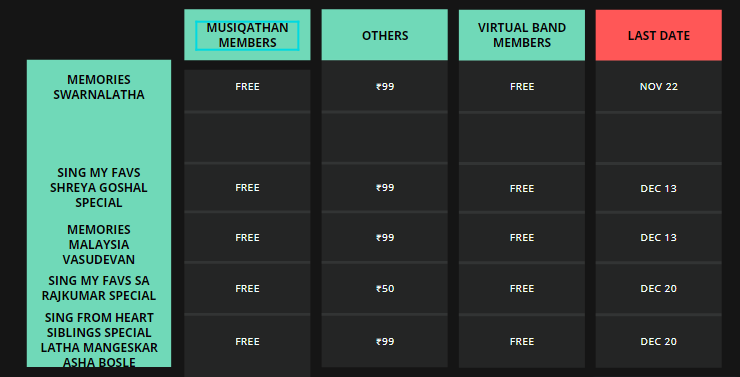 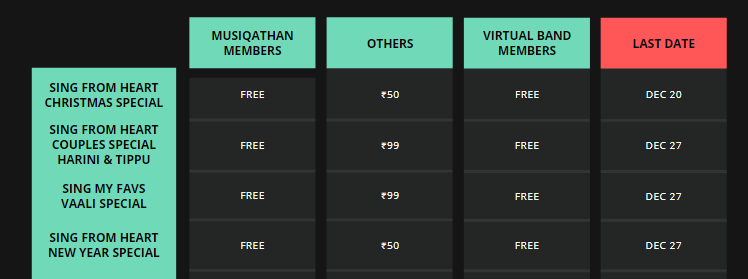 January: Mega Battle Qualifier (Dates to be announced later)Pre Finals (Dates to be announced later)Finale (Dates to be announced later)Level 2 Tasks:Feb:SING MY FAVS: Vidyasagar Target songs: 58 SongsLast Date to Submit: Feb 15thRelease date On YouTube: 2 MarchSING MY FAVS: Shankar Mahadevan Target songs: 54 SongsLast Date to Submit: Feb 15thRelease date On YouTube: 2 March
SING MY FAVS: Haricharan Target songs: 24 SongsLast Date to Submit: Feb 25thRelease date On YouTube: 20 MarchSING MY FAVS: Vijay Yesudas 1979Target songs:  42 SongsLast Date to Submit: Feb 25thRelease date On YouTube: 23 MarchSING MY FAVS: Hariharan 1955Target songs:  66 SongsLast Date to Submit: Feb 25thRelease date On YouTube: 3 April
LYSS: Women’s DayTarget songs:  AnyLast Date to Submit: Feb 25thRelease date On YouTube: 8 MarchMarch:Golden Divas: Simran Bagga Apr 4Target songs:  AnyLast Date to Submit: March 10thRelease date On YouTube: Apr 4
SING MY FAVS: Janaki S Apr 23Target songs:  AnyLast Date to Submit: March 10thRelease date On YouTube: Apr 23Memories SoundaryaTarget songs:  AnyLast Date to Submit: March 20thRelease date On YouTube: Apr 10Golden Divas: RojaTarget songs:  AnyLast Date to Submit: March 20thRelease date On YouTube: Apr 25Black & White: KV MahadevanTarget songs:  AnyLast Date to Submit: March 20thRelease date On YouTube: Apr 27SING MY FAVS: Vivek Lyricist Apr 16Target songs:  AnyLast Date to Submit: March 10thRelease date On YouTube: Apr 16
April:SING MY FAVS Santhosh Narayanan May 15Target songs:  AnyLast Date to Submit: Apr 1Release date On YouTube: May 15
Memories AdithyanTarget songs:  AnyLast Date to Submit: Apr 1Release date On YouTube: May 1Golden Divas Rambha Jun 5Target songs:  AnyLast Date to Submit: Apr 1Release date On YouTube: Jun 5
SING MY FAVS G V Prakash Kumar Jun 13Target songs:  AnyLast Date to Submit: Apr 15Release date On YouTube: Jun 13SING MY FAVS Snehan Jun 23Target songs:  AnyLast Date to Submit: Apr 15Release date On YouTube: Jun 13
May: Mega Battle Qualifier (Dates to be announced later)Pre Finals (Dates to be announced later)Finale (Dates to be announced later)Level3 Tasks:June:SING MY FAVS Bharadwaj  3 July 1960Target songs:  AnyLast Date to Submit: June 15Release date On YouTube: July 3Golden Divas Revathi Jul 8Target songs:  AnyLast Date to Submit: June 15Release date On YouTube: July 8SING MY FAVS Anuradha Sriram 9 July 1970Target songs:  AnyLast Date to Submit: June 15Release date On YouTube: July 9SING MY FAVS Mani Sharma 11 July 1964Target songs:  AnyLast Date to Submit: June 30Release date On YouTube: July 11
SING MY FAVS Vijay Antony Jul 24Target songs:  AnyLast Date to Submit: June 30Release date On YouTube: July 24Memories: Na MuthukumarTarget songs:  AnyLast Date to Submit: June 30Release date On YouTube: July 30July:SING MY FAVS Devi Sri Prasad Aug 2Target songs:  AnyLast Date to Submit: July 5thRelease date On YouTube: Aug 2SING MY FAVS Ghibran Aug 12Target songs:  AnyLast Date to Submit: July 15thRelease date On YouTube: Aug 12th
LYSS: Independence dayTarget songs:  AnyLast Date to Submit: July 15thRelease date On YouTube: Aug 15th
Memories: Thiruchi LoganathanTarget songs:  AnyLast Date to Submit: July 30thRelease date On YouTube: Aug 20thGolden Divas: NadhiyaTarget songs:  AnyLast Date to Submit: July 30thRelease date On YouTube: Aug 25thSING MY FAVS Yuvan Shankar Raja Aug 31Target songs:  AnyLast Date to Submit: July 30thRelease date On YouTube: Aug 31stAugust:SING MY FAVS Chinmayi Sep 10Target songs:  AnyLast Date to Submit: Aug 10thRelease date On YouTube: Sep 10thGolden Divas Meena Sep 16thTarget songs:  AnyLast Date to Submit: Aug 10thRelease date On YouTube: Sep 16th
Golden Divas Ramya Krishnan Sep 15Target songs:  AnyLast Date to Submit: Aug 20thRelease date On YouTube: Sep 15
Memories: P B Srinivas Sep 22Target songs:  AnyLast Date to Submit: Aug 10thRelease date On YouTube: Sep 22
Golden Divas Sneha Prasanna Oct 12Target songs:  AnyLast Date to Submit: Aug 20thRelease date On YouTube: Oct 12SING MY FAVS Anirudh Ravichander Oct 16Target songs:  AnyLast Date to Submit: Aug 20thRelease date On YouTube: Oct 16SING MY FAVS Pa. Vijay Oct 20Target songs:  AnyLast Date to Submit: Aug 16thRelease date On YouTube: Oct 20Sept: Mega Battle Qualifier (Dates to be announced later)Pre Finals (Dates to be announced later)Finale (Dates to be announced later)Mega Maha Battle Qualifier (Dates to be announced later)Mega Pre- Finals: 9 to 15 Members (Dates to be announced later)Mega Finals: 5 to 9 Members (Dates to be announced later)